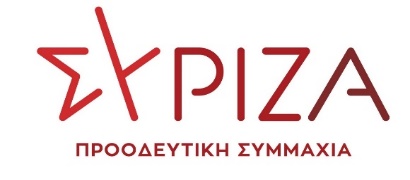 ΤΡΟΠΟΛΟΓΙΑ - ΠΡΟΣΘΗΚΗ Στο σχέδιο νόμου αρμοδιότητας Υπουργείου Πολιτισμού Στο σχέδιο νόμου του Υπουργείου Πολιτισμού “Μέτρα για τη διαφύλαξη και την ανάδειξη της άυλης πολιτιστικής κληρονομιάς, την προστασία και ενίσχυση του ελληνόφωνου τραγουδιού και των ηχογραφημάτων νεών δημιουργών ή καλλιτεχνών, καθώς και την προστασία και διάχυση της ελληνικής γλώσσας, στο πλαίσιο της διαφύλαξης και ανάδειξης της άυλης πολιτιστικής κληρονομιάς - Ρυθμίσεις για τον εκσυγχρονισμό́ της εμπορικής πολιτικής του Οργανισμού Διαχείρισης και Ανάπτυξης Πολιτιστικών Πόρων και λοιπές διατάξεις του Υπουργείου Πολιτισμού”Θέμα : Μεταβίβαση στο Δήμο Νέας Προποντίδας των ακινήτων του Μετοχιακού Συγκροτήματος της Νέας Τρίγλιας για την αποκατάσταση κι επανάχρηση του ως πολυχώρο πολιτιστικών δραστηριοτήτωνΑΙΤΙΟΛΟΓΙΚΗ ΕΚΘΕΣΗ Στο κέντρο του οικισμού της Νέας Τρίγλιας Χαλκιδικής βρίσκεται το παλαιό Μετοχιακό Συγκρότημα της Ιεράς Μονής Βατοπεδίου, χαρακτηρισμένο νεώτερο μνημείο, χαρακτηριστικό δείγμα Μακεδονίτικης Αρχιτεκτονικής. Στο κτιριακό συγκρότημα, ως έργα τέχνης χαρακτηρίζονται η αυλή, ο περιμετρικός τοίχος με την τοξότη πύλη, το αρχονταρίκι, το σπίτι του φύλακα και δύο κολληγόσπιτα. Το Μετοχιακό Συγκρότημα βρίσκεται στα οικόπεδα 25, 30 και 31 του οικισμού της Νέας Τρίγλιας. Εδώ και πέντε χρόνια ο Δήμος Νέας Προποντίδας ζητά την παραχώρηση της χρήσης των ακινήτων, από το Υπουργείο Αγροτικής Ανάπτυξης και Τροφίμων για την αναστήλωση των μνημείων και την δημιουργία πολυχώρου πολιτιστικών δραστηριοτήτων, σχέδιο το οποίο θα διασώσει το μνημείο και θα του αποδώσει υπερτοπική εμβέλεια, αντίστοιχη της πολιτιστικής του αξίας. Άρθρο… “Μεταβίβαση στο Δήμο Νέας Προποντίδας ακινήτων για τη διάσωση του μνημείου του Μετοχιακού Συγκροτήματος Νέας Προποντίδας και τη δημιουργία πολυχώρου πολιτιστικών δραστηριοτήτων.” Για την διάσωση του χαρακτηρισμένου έργου τέχνης του μνημείου του Μετοχιακού Συγκροτήματος της Νέας Τρίγλιας μεταβιβάζεται άνευ ανταλλάγματος στο Δήμο Νέας Προποντίδας, της Περιφερειακής Ενότητας Χαλκιδικής, της Περιφέρειας Κεντρικής Μακεδονίας, η κυριότητα των οικοπέδων 25, 30 και 31 (εκτάσεως 1110, 1134, 980 τ.μ.) εντός του οικισμού της Νέας Τρίγλιας. Το παρόν αποτελεί τίτλο μεταγραφής στο Υποθηκοφυλακείο και εγγραφής στο Κτηματολογικό́ Γραφείο, κατά́ παρέκκλιση κάθε διάταξης, χωρίς την καταβολή́ οποιουδήποτε φόρου ή τέλους.Αθήνα, 8 Απριλίου 2024Η προτείνουσα βουλευτής Μάλαμα Κυριακή Αυλωνίτης ΑλέξανδροςΘρασκιά ΟυρανίαΛινού Αθηνά 